Von 10. Jänner 2022 bis 10. März 2022 geschlossen!Freie Termine (24.09.2021)Freie Termine (24.09.2021)Freie Termine (24.09.2021)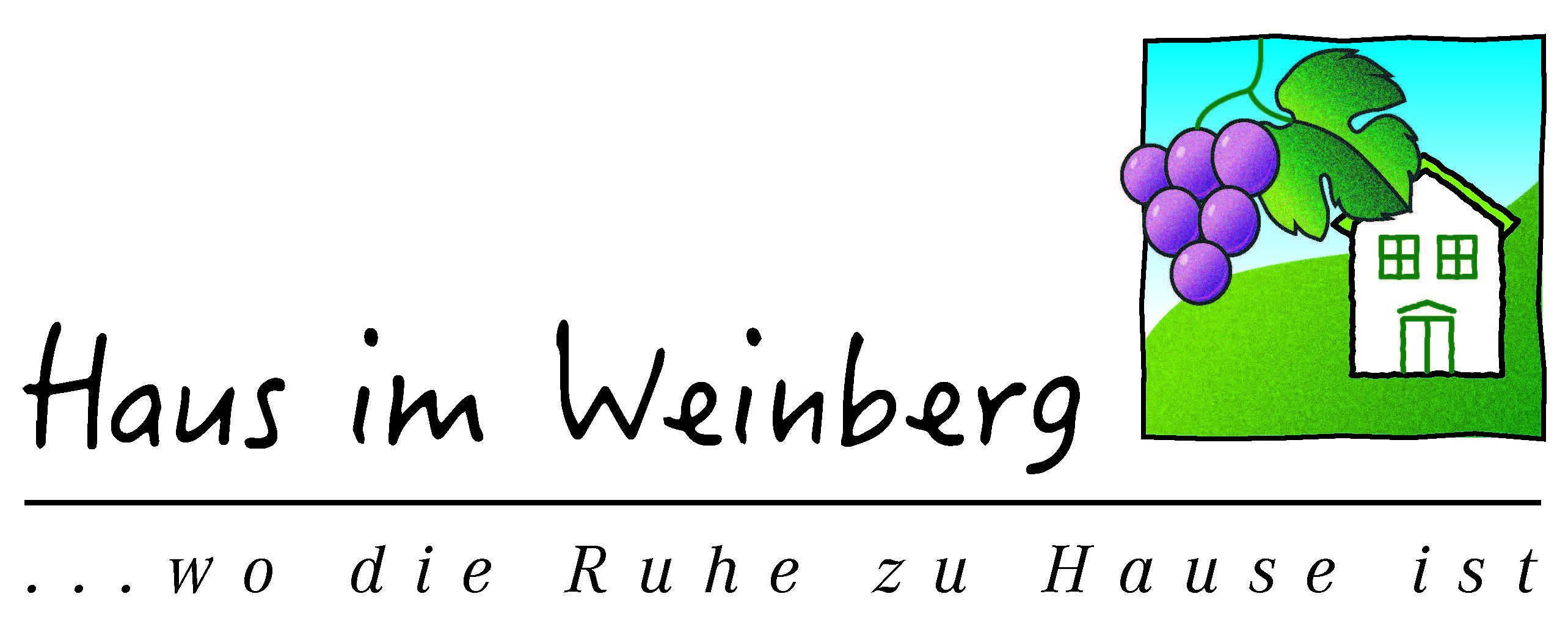 Haus Ida6. Oktober – 8. Oktober11. Oktober – 23. Oktober28. Oktober – 12. November14. November – 30. Dezember2. Jänner – 9. JännerHaus Lea27. September – 29.September9. Oktober – 13. Oktober17. Oktober – 22 Oktober24. Oktober – 26. Oktober1. November – 16. NovemberAb 19. NovemberHaus Jolanda27. September – 29. September3. Oktober – 8. Oktober10. Oktober – 15. Oktober17. Oktober – 23. Oktober31. Oktober – 27. Dezember2. Jänner – 9. Jänner